Рисование во второй младшей группе на тему:  «Овощи  фрукты – полезные продукты».Цель: формировать у детей интерес к знаниям об овощах и фруктах.Задачи:- Формировать у детей представления о садовых и огородных растениях.- Развивать умение употреблять в речи названия овощей и фруктов.- Развивать зрительное и слуховое внимание.- Развивать логическое мышление при отгадывании загадок.- Формировать представление об овощах и фруктах, как витаминах, полезных для здоровья человека.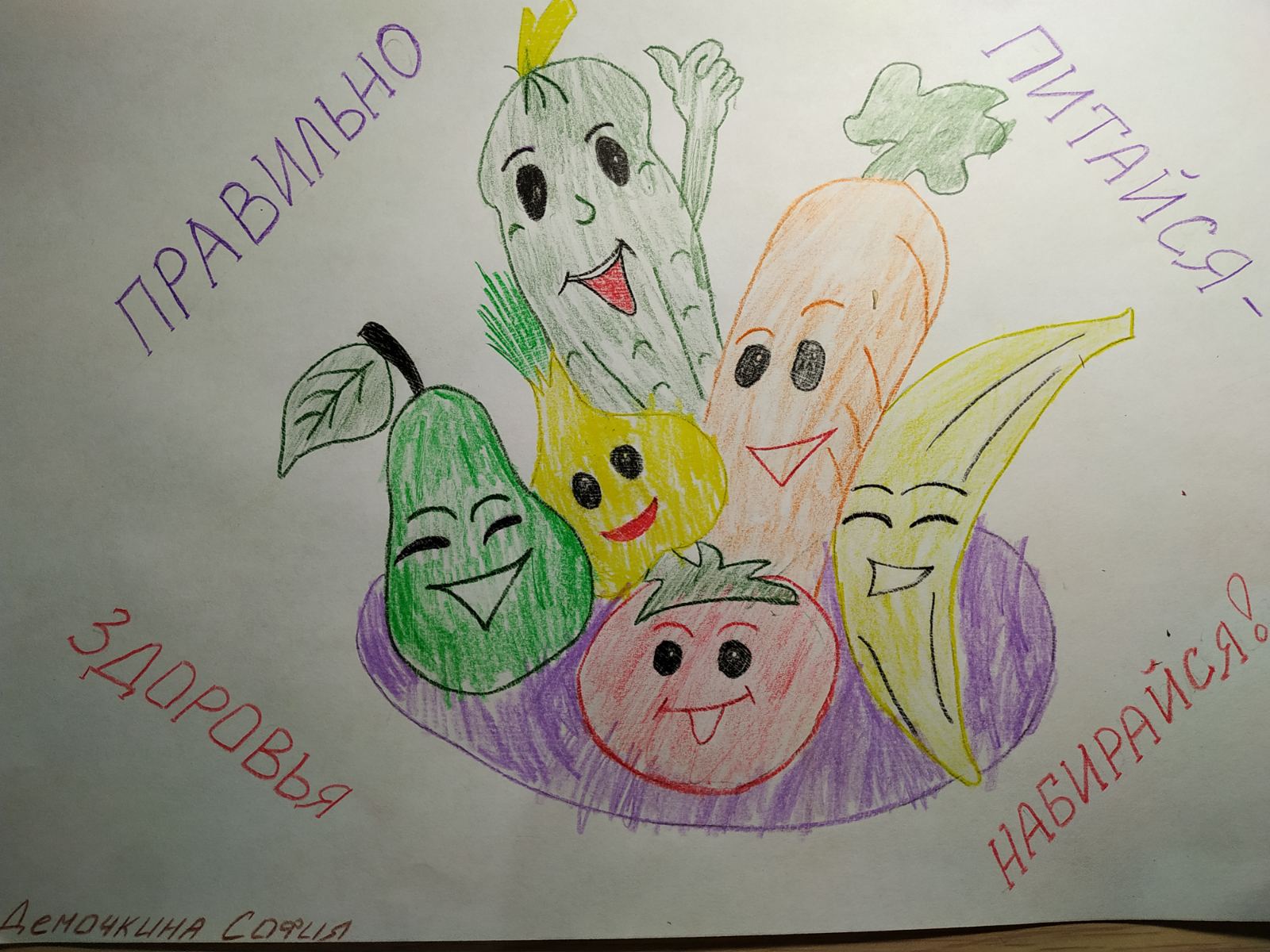 